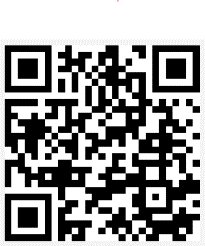 Se vores lille film  Sådan behandler vi din klage
Klageskema - Til brug for klager over gener fra andre lejerePersonoplysning om den der klagerPå www.arbejdernesbyggeforening.dk/persondata kan du læse mere om behandling og rettigheder i forbindelse med registrering af personoplysninger. Personoplysning om den der klages overJeg er indforstået med, at lejeren jeg klager over, bliver konfronteret med min klage. Læs mere om den indklagedes rettigheder og mulighed for indsigt mm på www.arbejdernesbyggeforening.dk/persondataPræciser kort forholdet der klages over (Gener - hvad, hvor og hvornår)Dato: 			Underskrift: 			    Adresse: 				Underskrift: 			    Adresse: 				NavnAdresseMail og tlf.NavnAdresse